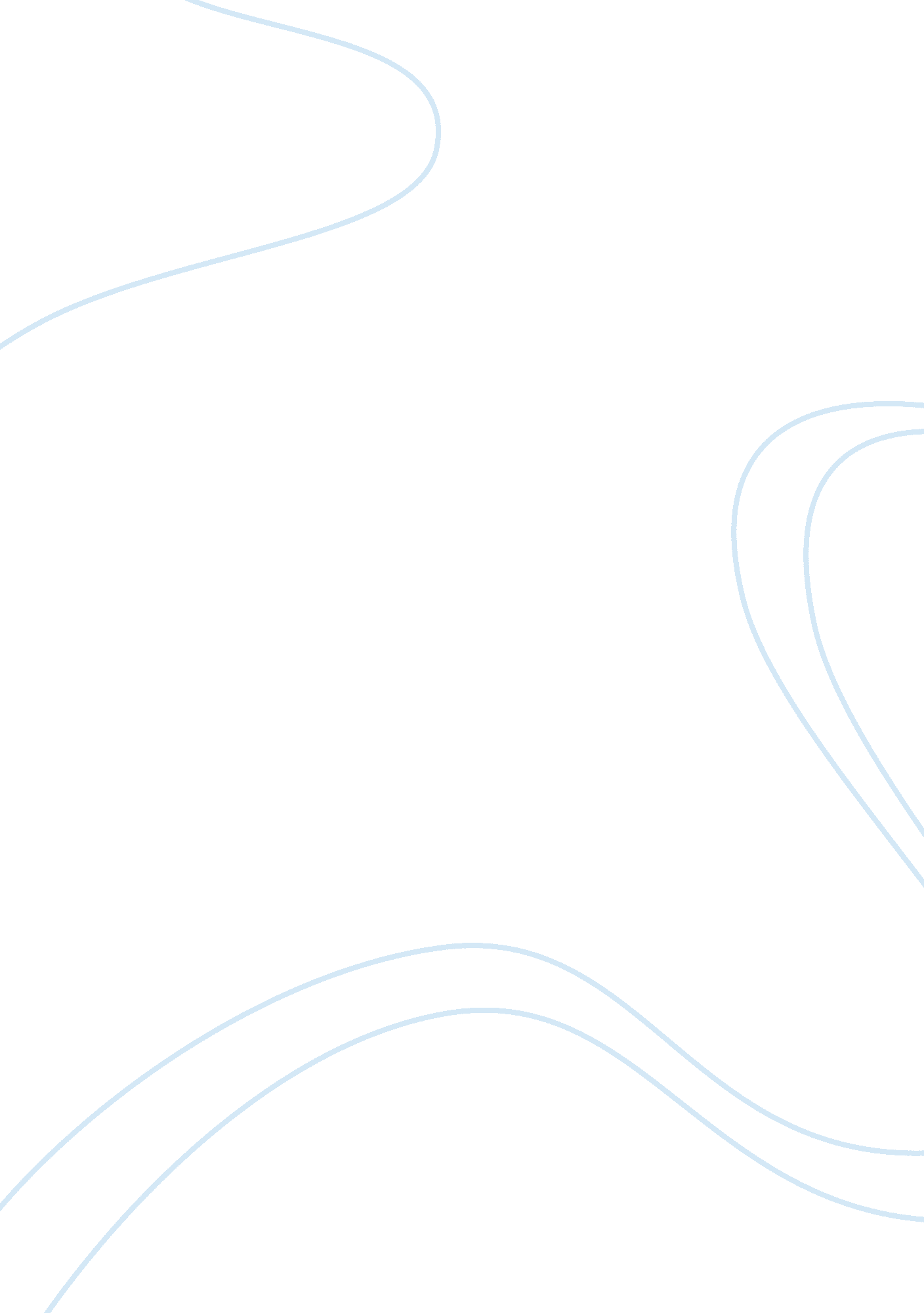 Evaluating schools of thought on strategic management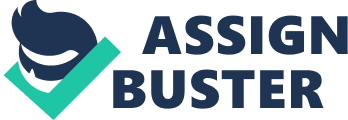 Contents Internet Schemes are among the most important key of an organisation in order to carry throughing their specified ends and aims. Harmonizing to Mintzberg H Quin B ( 1997, p39 ) “ Strategy is the form program that incorporates an organisational end, policies and action sequences at big. ” Hence, directors or the top degree of an organisation require to be really calculated when taking the scheme for them to set through in the market, to digest and to win their Rivals. In this assignment, the school of schemes which include be aftering school, civilization school and positioning school of Minztberg will be examined to demo these schemes were put into action to assist organisation be more active in the planetary market. This assignment besides exemplifies some international theories which are Porter ‘ s diamond, five forces and merchandise life rhythm of an organisation by analysing Tesco Plc ‘ case. School of Strategies overview It is undeniable that strategical development is the cardinal component for the endurance and success of every concern. Obviously, each administration ought to hold appropriate schemes and conform it to the conditions that come up in a competitory market. Turner ( 2003 ) stated that “ in an effort to steer those whose undertaking it is to set scheme into exercising, Henry Mintzberg, EL at ( 1998 ) Depicted the procedure of a ‘ strategy run ‘ and has keyed out 10 schools of idea in regard of scheme development. These schools have changed in popularity overtime ” . The 10 different schools were separated into the groups of normative, descriptive and synthesis. The difference point between the normative schools and the descriptive 1s is that the former dressed ore on scheme readying while the latter emphasize scheme development. The three normative schools are considered the efficiency and stability foundations which make waies every bit good as aims for the growing of administrations. Harmonizing to Stacey ( 2007 ) , the three normative schools are “ the design school, the planning school, the positioning school. These three schools become both profound and preconditioned factors of strategic development for each organisation. expanded to these schools, the different descriptive schools which are entrepreneurial school, the cognitive school, the learning school, the power school, the cultural school and the environmental school give deep penetrations in scheme readying. All scheme positions Acknowledge the relevance of entrepreneurship. The last group is synthesis that comprises of the constellation school, “ which incorporates the facets of all the other schools in footings of constellations or in term of transmutations ” ( Stacey, 2007 ) . This school corresponds an effort at integrating which definitively recognizes the complexity of scheme. This assigmnent will take three schools which are the plamiing school, the civilization school and the positioning school to analysis and use to Tesco to demo these theoretical accounts work and how an administration apply these theoretical accounts to accomplish their marks, aims and be successful in planetary market. 2. 1- The Planning School 2. 1. 1- Definition The planning school is a member ofthe normative school which is usually more refer with how the scheme should be articulated alternatively of how they should be constituted. This theoretical account deals with effects such as budgeting, programming and scheduling. Every concern Demands to hold plan for them so to emergence and development, therefore this theoretical account can be Implemented in many houses such as Tesco to assist them be the planetary administration. 2. 1. 2- Discussion Tesco was fotmd 1924 by Jack Cohen. Over many old ages, today, Tesco become one of the Biggest retail merchants in all over the universe. How they become successful like they ‘ re at present? They need to hold a effectual program which is set up on foretelling how the economic is traveling to be, what they prefer to be, what will be the market and so forth. The reply for these inquiries should be the planning school. Ftuthermore, the planning school retrospects the Ansoff Model which Tesco used to analyze their market and merchandises. They want to be globalization so they open Tesco in many states of the universe where they set up their merchandises to get new markets. For illustration, Tesco opened shops in Japan where people prefer to purchase fresh nutrient each twenty-four hours, Hence, the bing hyper market formats do n’t run into the demands of local purchaser. Tesco besides has inducted large sum of money on merchandise development. In following Ansoff selling schemes, Tesco is trying to increase figure of client and figure of gross revenues. This school besides aspects closely at the SWOT theoretical account, the internal strength failing every bit good as the external chances and menace as reference in Marko Makipaa ( 2004 ) . Tesco applied SWOT theoretical account which can state them their strength such as subdivision name, national shop web to germinate and win their rivals. It besides shows them their failing such as lack of Worldwide graduated table or threat of coup d’etat to help them happen the manner to tix it and to alter it in close ihture. They recognised the extemal chances of Tesco can be beyond the sea turning market in Eastern Europe and Asia and fiscal service which might be a good opporttmity to concentrate on and to go increasingly participate in planetary market. In add-on to that, the menace of Tesco is the entry of Walt Mart, the evolving of local Sainsbury, etc. So by utilizing the planning school which relates to Ansolf Model and SWOT analysis, an administration will cognize the theories, program for their new merchandise and market, pull off their budgeting, agenda, programme, select the best picks and methods to suit their purpose and aims. This theoretical account besides antecedences its schemes by hierarchy. The long-term schemes is the 1s, which are at highest order, accompanied by the norm and so by short-run program. 2. 1. 3- Restriction However, while using this theoretical account, company may be confronted by some differences as this theoretical account comprises some issues which can impact on administration. First of all, contrivers may concentrate excessively much on rendering newer strategical constructs, therefore directing the current purposes at sub standard degree, diverting the attending from the original intent directing to false beliefs. Hazard is major issue in this theoretical account as people who apply these constructs could make up one’s mind to seek and Vie against rival rivals and hence convey forth new schemes, which could be really hazardous as in Sadler P ( 2003 ) . Second, be aftering school is all out prognosis and expecting hereafter based on some schemes and current tendency of economic system, even so, it will be really diflicult and hazardous to do the determination and put through it before. Establishing scheme and determination on Supposition and uncertainties could due to the deviating the administration ‘ original scheme and besides ignore the administrations necessity of scheme. 2. 2- The Culture school 2. 2. 1- Definition The cultural school is one of subclasses of descriptive schools. This school ascertains scheme Constitution as a corporate procedure. “ The attack of this school attempts to affect the several groups and subdivisions within the company: scheme constitution is deemed a fimdamentally corporate and combined procedure. The scheme that ‘ s formulated is a manifestation of the corporate culttue of the administration ” . . This theoretical account centres on the all important function the societal processs, sentiments and values are playing in determination devising and in scheme constitution. ln add-on to this, it non merely explains resistance to strategic alteration but helps to cover with paramount values in administrations or in parts besides. 2. 2. 2- Discussion The civilization of Tesco plays a critical portion in the company ; this is a great trade of concerned about the manner in which people in the administration interact with one another. If people did n’t interact Comfortably with one another, this could be bad for determination devising ; this could besides take to hapless determination being induced. Tesco have a positive civilization. The type of civilization of Tesco is a client ridden civilization. Customer goaded civilization is everyplace in the concern and makes a existent attempt to better client service, selling research, engaging right people, and preparation. The concern is seeking to update the teclmology e- commercialism. It besides has a positive civilization where staff and workers communicate good. They besides respect alteration as opportunity than non a dainty. Furthermore, the civilization of Tesco is seen as a dynamic 1. This is proved in the manner a concern is looking for a alteration how they work better, and ever expecting new thoughts to pull more clients. 2. 2. 3- Restriction A dealt out dedication to beliefs encotuages consistence in an administration ‘ s behavior, and Hence by admonishes alterations in scheme. It ‘ s civilization that deeply accommodated sentiments and understood asstunptions that act as powerful internal barriers to fimdamental alteration. Besides, the vague of this theoretical account is chief ground taking to resistance to alter. It can be missed to warrant the status-quo. Consequently, each administration ‘ s attending has besides been addressed at how to get the better of the scheme restriction of organizational civilization. 2. 3- The Positioning School 2. 3. 1- Definition The Positioning school is where the administration can explicate its strategic place within the industry. Put otherwise, positioning is oneself in competitory scheme. This theoretical account ascertains scheme construction as an analytical development. Porter ( 1980 ) was the laminitis of the aligning school ; he revolved around the formation of industries and their consequence on schemes. The positioning attack looks at the company ‘ s topographic point in the economic market lay whose end is to distinguish the administration from others within the same field. ( Steward C, EL at, 2005 ) 2. 3. 2- Discussion This theoretical account has been applied in many houses such as Tesco to assist them to positioning itself in the market so that they ‘ ll locate out amongst the remainder, and how to carry through high net income than other houses through market place. Tesco use Porter ‘ s five force analysis to sympathize the competition. Porter ‘ s Five Forces Model implies that concern are being acted upon by five forces i. e. supplier power, menace of replacings, client power, barriers to entry and competition. This theoretical account besides entails that concern demand be able to be good cognizant of the industry Condition in which they function. For TESCO, their chief rival is ASDA. The competition is house between the two nutrient retail companies every bit healthy as with others like Sainsbury. ASDA is possessed by WalMart which is the taking food market sequence in the United States. They are celebrated for low priced points. This is among the grounds why people lean to travel to their shops for their frequent shopping necessitates. When they expanded in the Great Britain, they brought by manner of them their cost leading scheme. This led to the similar success that they ‘ ve in the United States. All the same, TESCO was competent to prevent ASDA last twelvemonth. How Tesco conquer ASDA utilizing Porter scheme is explained as follows: Harmonizing to Porter ( 1985 ) , a concern place is based on its strength and strength is classified into two – cost advantage and differentiation. When these strengths are applied, it Leaves wake to three generic schemes – focal point, differentiation and cost leading scheme. Out of these three generic schemes, cost leading scheme plays a of import project in the accomplishment of TESCO ‘ s competitory benefit over ASDA. Cost leading scheme means that the concern is the low cost manufacturer or provider of a definite quality point in a Intended industry. 2. 3. 3- Restriction While sing the placement school, director or an administration must aware of some restriction and taking into concern sing it. First of wholly, the top degree in hierarchy of an administration will be the 1 who fonnulate the schemes whilst executing will be done by the lower degree. This could bring on the job such as mutual exclusiveness. Directors could hold sets of the ideal but they fail to construe these ideal to lower degrees and due to the Abortive executing. It besides creates the de-motivation for their employees. ( Susanne, R 2005 ) . The extra job of this theoretical account is its way. It ‘ s a bit much constrict in that it ‘ s merely concerned in the information that ‘ s either economic or quantifiable. The societal, technological or political which is truly important information have n’t taken into consideration. This theoretical account besides established on the expectancy of wining inclination by generalizing the present inclination which alters rapidly in the clip period for assortment of ground. If the preceding and present tendencies are the lone mention used to expect the wining tendencies, the schemes are truly insecure to travel incorrect in executing. Whittington – school of schemes However, in impression of Whittington, schools of schemes are of four types and it will be hapless if we discuss the strategic direction without mentioning the theories of Whittington. Each theory presses out the differences about human capableness to believe reasonably and move more effectively. Once each director straightaway confronts with these struggles, he will be better able to analyze their ain action and finally choose which most common theory is most appropriate with their demands. Hence, these four positions are regarded as the important tools for strategic direction of each concern. Lashkar-e-taibas look at the figure below, we ‘ ll see the drumhead about the four more common theories: It can be easy to see that Tesco remain in evolutionary portion since their scheme is to maintain monetary value depression, do promotion and their pick open which can appeal progressively client semen to them. Comparing the cost of Asda, Sainbury with Tesco, it ever show that the cost in Tesco is really much lower and they besides do more promotion than their challengers. Furthermore, people who come to Tesco to buy something cheaper non merely buy those specifics but they besides buy the other things which they require. Therefore, even do more promotion and the monetary value is cheaper, Tesco still persist their gross revenues and budget. So, utilizing this scheme is the right manner for Tesco and they can be increasingly successful in the clip to come. All the same, by a systemic position, there ‘ s no better manner of scheme: “ merely play by the local regulations ” . It ‘ s seeable that the four attacks to scheme widely dissent in their advice to direction. Gaining and cognize how to implement each attack in the concern system are the cardinal factors which prompt each administration to take part more actively in the planetary market. The wining portion will be some schemes which Tesco applied or can be applied in Tesco to carry through their end and aims. Global Retail Strategic Decision Among the most problematic tendencies in today ‘ s retail industry is globalisation. The planetary sphere has proved extremely difficult for legion retail merchants over the predating two Xs. Retailer ‘ s Functioning in local market place is highly acted upon by fluctuation in consumer behavior. Newcomers in market such as Brazil, Indonesia and Thailand ascertain articulated divergences in consumer testicles, buying behavior and disbursal. Several retail merchants have tried and failed to set up themselves into Global market places. This portion of assignement will assist in understanding and the readying of planetary scheme for Tesco Plc. The subdivision will utilize Porter 5 force, Porter Diamond scheme, Porter generic and PLC theoretical account analysis to render an incursion into Tesco ‘ s place in the intenational market. This will assist direction in representing to rectify strategical choices in footings of corporate and planetary scheme to maintain off the problem which could come from unfamiliar of new environment of each countryy that Tesco expand into it, such as new client, new provider and new rival. 4. 1- Overview of Tesco ‘ s Scheme The manner Tesco PLC rise grosss is by seeking to do Tesco more attractive to clients, so that more people prefer to shop with them. They ‘ re hading best for one simple ground: globally, 1000000s more clients have chosen Tesco – with 10 million more visits a hebdomad to their shops around the universe. In 1997, when Tesco foremost exhibited their four portion, scheme ; a strong UK concern, non-food, retailing services and international. at present they are a truly international retail merchant, with originating strength in non-food and retailing services. It appears that Tesco have opted a truly good scheme for international market place, as a affair of fact Tesco still have problem when they expand concern into some states, for illustration in 2002 ; Tesco had went through problems with enlargement in Poland, Tesco faced with the economic job and that make their cost higher to market presences. Another illustration in Taiwan ( 2000 ) , Tesco was confronting competition from the Gallic colossus Carrefour. These yearss, there are guesss about Tesco ‘ s backdown fiom Taiwan. From these stillborn experience, Tesco realized that booming into new international markets is harder, Hence Tesco should be cognizant more about market competitory environment. Poter ‘ s analysis is however utile in measuring the competitory environment of houses these yearss. 4. 2- Porter ‘ s Five Force 4. 2. 1- Discussion Harmonizing to Porter ( 1980 ) , this theoretical account can be applied to many administrations. It postulates the external environment analysing and go arounding around the construction of the industry. The aim of this type of analysis is to explicate a scheme that will enable houses to develop opportunities and protect them from menaces. By put to deathing so, can take concern house competitory placement. This construct is spliting by 5 force call Porter ‘ s 5 force. The menace of entry of new rivals: In supermarket retailing, barriers to entry are high. High initial investing and fixed costs are likely to prevent many likely newcomers. Additional barrier to entry is economic systems of graduated table. Tesco and other big supermarket are able to purchase big majorities of goods in a lower monetary value. In contrast, smaller new entry parties are more expected to purchase smaller volumes of those goods at comparatively higher monetary values. New houses besides have to be cognizant that Tesco already have dedicated clients. The menace of replacings: Which, Tesco menace of replacings is high because merchandise that Tesco sell same with to the other retailing store. which is Tesco should analyze to what extent it ‘ s imaginable for clients to exchange to the replacing. In such instances, Tesco should do certain that purchasers gratified on their merchandises or services. On the other manus, other companies in the same industry may take to compete on monetary value, which will convey down borders of net income. The bargaining power of providers: by and large, most people have a option between another supermarket ironss, who contend on monetary value and several publicities. This can do provider have high bargaining power. Nevertheless, Tesco is determining the state of affairs by non merely order from one large provider but by accepting a figure of smaller 1s. In counterpoint, the bargaining power of Tesco is expanded. If a particular provider is perpetrating excessively much, Tesco can exchange to another provider. The grade of competition between bing rivals: As we seen in the market at present that all chief participants in Global market as Carfoure and Wal-mart seeking so difficult for increase their market portion. Therefore, the grocery market is particularly ambitious. 4. 2. 2- Challenges Tesco ‘ s scheme, construction and competition are established on the model. It ‘ s scheme is authorise, with development being acted on from four countries, the nucleus UK food market concern, non-food, international enlargement and retailing services such as fiscal services, the dotcom concern and telecom bundles. Basically, Tesco is utilizing its strong stable nucleus to maintain the concern clicking over while it contrives new more risky countries of growing. 4. 3- Porter Diamond scheme 4. 3. 1- Discussion With this scheme, the purpose is to go the lowest-cost manufacturer in the industry. Tesco ‘ s subdivisions in the industry are provided with the emphasis placed understating costs. If the complete inquiring monetary value can at the least equal ( or near ) the norm for the market, so the low-priced maker will bask the most good net incomes. This scheme is normally affiliated with mass concerns offering standard merchandises with relatively little differentiation that are perfectly satisfactory to the majority of clients. At times, a low-cost leader will besides give up its merchandise to maximise gross revenues, specially if it has a significant cost advantage over the competition and, in making so, it can further step-up its market portion. Tesco has established anew low-cost nutrient line in its supermarkets as it gears up to take on discount houses Aldi and Lidl. Tesco have to establish its ain discrepancies of the discount houses merchandises Within its bing shops. This manner it hopes it can maintain its bing clients happy while hopefully appealing new 1s. 4. 3. 2- Challenges As the house aspects new state of affairss and makes small mistakes through trial-and-error extending, direction signifier more realistic percepts of the foreign market. The demand for larning by making at the local spatial degree suggests that larning from the intemationalisation procedure will frequently be a gradual, iterative procedure. Tesco experienced that the opporttmity to turn a mass concern in France was unlikely to be accomplished under the current envirornnent where planning license is hard and accomplishment evaluations are high. Consequently, Catteau was going less strategically important. Tesco have leamed that advisers can merely rede but that ‘ s all. Do n’t swear any investing bank today, when new decreasing, peculiarly in European Union or UK market places demand is higher and higher, overall oil monetary value and liquidness crisis will escalate and that will draw demand back. Tesco is foodstuff retail merchant, so as a whole nutrient and agribusiness industry faces hiking and even peoples transporting on to feed their natural necessity. Possibly Tesco need to put more to future nutrient addendums. The other challenge for them is approximately engineering as all major engineering today is based on oil, gas or coal. Tesco like companies will shut their door like last winter another UK retail merchant. Even E-commerce could be a focal point for Tesco. 4. 4- Product Life Cycle ( PLC ) 4. 4. 1- Discussion The PLC theoretical account is utile in explicating production theoretical accounts for some types of merchandises, such as exchangeable consumer goods, but is less utile in expecting future pattems, peculiarly in industries commanded by some planetary participants. The model nowadayss dynamic comparative advantage. The state that ‘ s the comparative advantage in the production of the merchandise alterations from the innovating ( developed ) state to the turning states. Tesco is of all time spread outing its concern in order to maintain up the competition to a really high degree, so accordingly, it ‘ s critical that Tesco invest in fresh services and merchandises so that client ‘ s demands are fulfilled. Tesco is an illustration of a big supennarket concatenation can utilize their client dedication to broaden and widen their merchandise array. Groceries are ever go toing be the nucleus merchandise for Tesco but in their web site or in their shops, it can be seen to happen information on a scope of other merchandises wholly unrelated to groceries. Tesco is developing these new merchandises and selling to their bing client base to be able to come in these new markets. There is Tesco Finance and Insurance where entree to use for the Tesco recognition card and nest eggs account, merchandises that in the yesteryear you would hold approached the bank for. Tesco Direct is a catalogue shopping service and is seen as taking on conventional catalogue trade names like Argos. By understanding the merchandise life rhythm, Tesco is able to place new countries to travel in. Presently Tesco has an electronic scope of goods and services that they offer, but one thing they lack is low-priced laptops. Until now, Dell and PC World are the taking retail merchants of low-priced laptops. Tesco needs to purchase quality laptops at a competitory monetary value to maximise gross revenues and increase productiveness. 4. 4. 2- Challenges Harmonizing to Daniels ( 2007 ) because of really rapid invention, have highly short life rhythms, a factor that makes it impossible to carry through cost simplifications by traveling production fiom one state to another. As it has been told Tesco is a planetary retail market and still being globalized around the universe. Hence, Tesco needs to travel some merchandises to a new market and an environment. In this instance Tesco challenges it competitions by cut downing its cost and taking merchandises. There are plentifulness of troubles in this competition such as doing good research about environement to do a perfect expectancy about the best merchandises which can be used to crush the rivals in the planetary market. Decision Properly speech production, all scheme schools and forms are looked upon a tool for strategic information from an constituent position and as a procedure for groking a figure of different futures for a company. This flat sets the concern houses ends and aims and decides on its investings and the deployment of its resources. Thankss to using strategic theoretical accounts in operation, Tesco has took portion more actively in the planetary market. it has proved by the success and development of Tesco in many states in the universe. Mentions Books 1. By Marko Makipaa, The functions and types of concern inhrmation in “ school of thought ” strategic direction. Frontiers of e- concern research Available at hypertext transfer protocol: //www. cs. uta. f1/isliulkaisut/2004/2004_Makipaa_2. pdf 2. Daniels J. , Radebough L. H. , Sullivan D. ( 2007 ) , International Business: Environments And Operations, 11th edition, Pearson/Prentice Hall, New Jersey, Pg 221 3. Fernie J ( 2005 ) , International Retailing, Vol 33 No 1, Emerald ‘ Group Publishing, Pg 36 4. Hill C. W. L. ( 2007 ) , International Business: Competing In The Global Marketplace, 6th Edition, McGraw-Hill International Edition, New Jersey, Pg 188 _ 5. Mintzberg H and Quinn B ( l997 ) , Strategic procedure, construct ; context and instance, European Edition, Prentice Hall 6. Mintzberg H, Ahlstrand B, Lampel J ( 1998 ) , Strategy Safari The complete usher through the natural states of strategic direction, Finance Times, Prentice Hall 7. Morrison J ( 2002 ) , The International Business Environment. London, Palgrave 8. Porter E M ( 1985 ) Competitive Advantage, The Free Press, New York 9. Ttuner, P ( 2003 ) , Organizational Communication: the function of the HR prokssional, Chartered Institute of Personnel & A ; Development, p69 10. Sadler P ( 2003 ) , Strategic Management, 2 ” vitamin D Edition, London, Kogan Pages. 11. Stacey, R D ( 2007 ) , Strategic Management and Organizational Dynamics, Prentice Hall Financial Times, 5 ” ‘ Edition, p23 12. Stewart Clegg, Martin Kornberger, Tyrone Pitsis, ( 2005 ) , Managing and Organizations. ‘ An Introduction to Iheoiy and Practice, Published by Sage 13. Susanne Royer ( 2005 ) , Strategic Management and Online Selling: Creating Competitive Advantage with Intangible Web Goods, Published by Routledge 14. Whittington, R ( 2003 ) , What is scheme – and does it count, Thomson, 2 ” vitamin D edition, p1O. Internet 15. hypertext transfer protocol: //www. accaglobal. com/documents/corporate_sector. pdt, day of the month accessed on 29. 01. 09 16. hypertext transfer protocol: //bizcovering. com/international-business-and-trade/tesco-2/s day of the month accessed on 16. 02. 09 17. hypertext transfer protocol: //wwvv. bizcovering. corn/international-Business-and-Trade/Tesco, day of the month accessed -on 3-0. 01. 09 18. hypertext transfer protocol: //www. 12manage. com entree on 02. 02. 2009 19. hypertext transfer protocol: //www. tesco. co. uk accessed on 28. 01. 2009 20. hypertext transfer protocol: //www. retailweek. com/News/2008/09/tesco__introduces__new_1owcost_food_offer . html, day of the month accessed on 12. 02. 09 21. hypertext transfer protocol: //WWw. prneWswire. co. uk/cgi/news/release? id= l5880, day of the month accessed on 15. 02. 09 22. Tesco ( 2008 ) , Annual Report and Financial Statement, day of the month accessed on 23. 01. 2009, Available at hypertext transfer protocol: //wwW. tescoreports. com/downloads/teseo_report_i`1nal. pdf 